OFFENE KLASSE, 04. März 2024, Frühling – Atmen – Entspannung - Erwachen... mit der KlangschaleAnfangsentspannung, im Sitzen – Anuloma Viloma 4-8-8Badha Konasana, im Sitzen, Knie geöffnet, Fußsohlen zusammen, VB, 1 Min. halten – jetzt in die Rückbeuge, Kinn heben – 1 Min.Beide Knie nach re/li, 90°/90°, zum re Knie oder weiter, vorbeugen, zu beiden Seiten 1 Min. halten – FäusteMäuerchen unter die StirnBreite Grätsche, gestreckte Beine, Zehen gespreitzt, VB – 1 Min.Arme über den Kopf, Ellbogen greifen – zu einem Bein VB, die Hände dort ablegen, andere Hüftseite am Boden lassenBeide Seiten, je 1 Min. – hinein entspannen, Unannehmlichkeiten sind von kurzer Dauer... aus einer inneren Kraft in die Entspannung kommenRückenlage, Füße mattenbreit aufstellen, Arme schulterhoch auslegenKnie nach re/li kippen, Unterschiedlichkeiten der Seiten erleben, alles entspanntKnie zum Körper, kreisenEin Bein, Happy Baby einseitig... nach einer Zeit das andere Bein ausstrecken, Hand am Oberschenkel und zum Boden schieben, komplet ausatmen, loslassendas Happy Baby Bein strecken, Oberschenkel greifen, Bein zum Kopf nehmen, Dehnung entspannt erleben... aktive Zehen, OK heben? Konzentration auf die Ausatmun, ein-ausatmen 4 Takte - für alle Übungen beibehalten – je 1 Min.das Bein über den Körper zur anderen Seite ablegen – beide Seitenden ganzen Körper ausstrecken, Arme hinter den KopfGormukhasana Beine, Zehen greifen, beide Seiten, kostbare Ruhe entstehen lassen, unterer Rücken!!! Beide Seiten, 1 Min. haltenNadelöhr re/li, langes Ein- und Ausatmen 4-4Beide Beine nach li/ dann re kippen, Fußsohle am Boden, Knie zur Decken, dann in der Haltung zur anderen Seite kippen, Gewicht an den Boden abgeben... danach wieder lang machen – zur anderen Seite kommen... je 1 Min. – lang ausstrecken...Volles Happy Baby, entspannte Schultern, Hände auch an den Kniekehlen, 1 Min. – Knie greifen, kreisen lassenBeide Knie übereinander gelegt nach re/li, ein Arm kreist am Boden über den Kopf – beide SeitenIm Sitzen, beide Hände ans Brustbein - atmen, Dankbarkeit für die Übungspraxis... gern ein wenig sitzen und atmen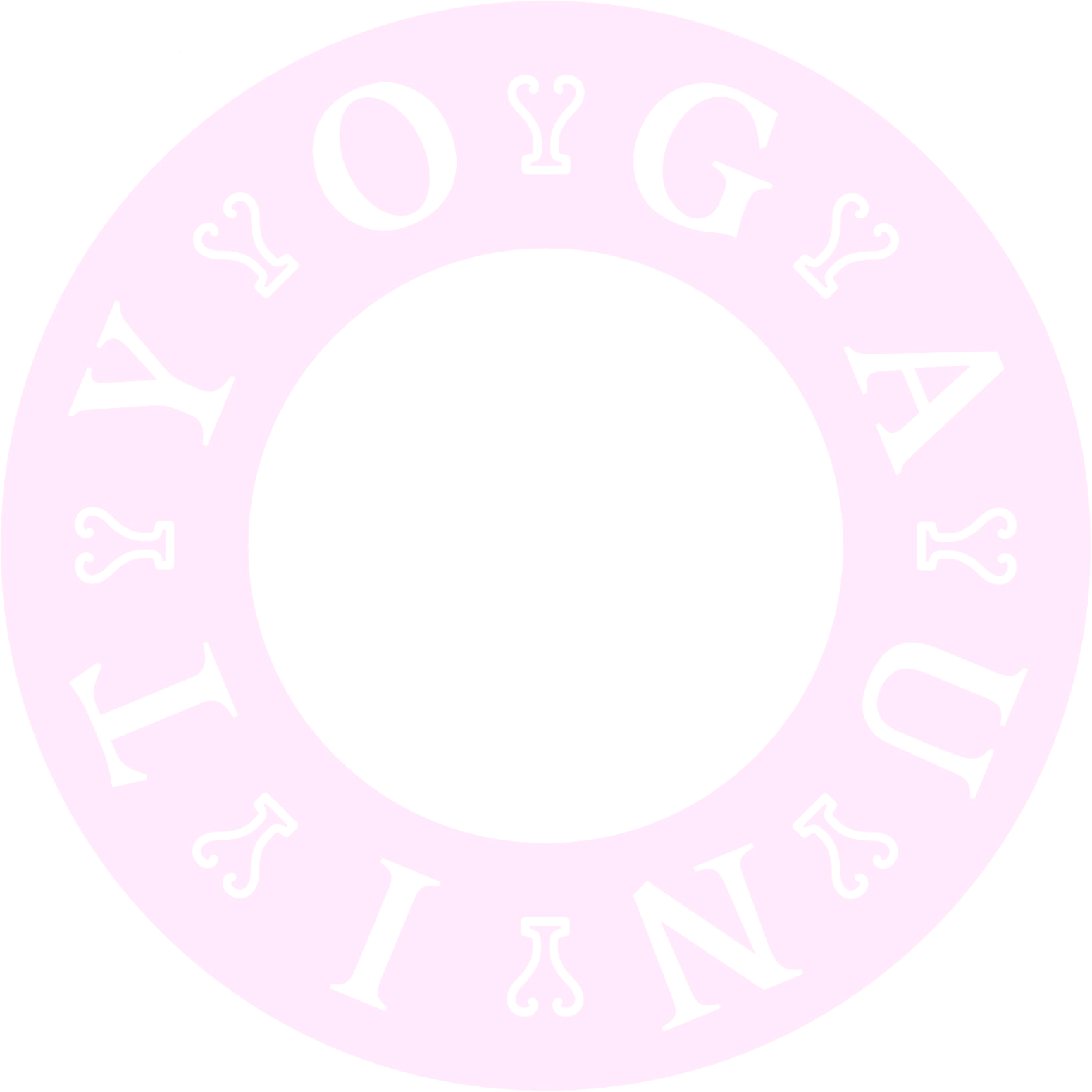 